UNC OVE R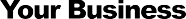 Job Description: Practice Manager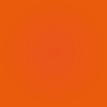 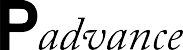 Job Title:	Practice ManagerPurpose Of Job:	To act as an integrator between the Visionary and the rest of the team and to drive the business as per the agreed Business Plan.Reports To:	Managing DirectorKey Responsibilities & Accountabilities:Processes & ProceduresCreate internal service standards, business processes and proceduresEnsure all business service activities comply with relevant acts, legal & regulator requirements and ethical standardsReview business policies, processes and procedures in relation to the efficiency of staff performanceOverseeing the delivery of all general office and business administration, ensuring all legislative and business requirements are metEnsure that all business activities are performed in a timely and efficient mannerITManage all IT services and systems with help of external consultantsMonitor all IT systems to ensure their optimal usageKeep an up-to-date register of hardware, software and staff passwordsHuman ResourcesManage the team and their workload to achieve set business goalsArrange employment of new staff and terminations /resignations of existing staffCreate and review organisation structure and roles on an ongoing basisEstablish performance objectives and training and development plans for all staff members and review twice per yearCoordinate training for all staff as per their career plansCompliance & FinanceDevelop and document accounting policies and procedures for the businessDirect the general accounting functions and prepare the following reports for the MD: Annual Budget, Annual P&L, and Annual Balance SheetPrepare financial statements and forecasts for the businessOrganise and collaborate with external auditors to prepare quarterly management accounts and audit of accounting records each yearEnsure that all business activities are in line with the FCA requirements and submit RMAR returnsMarketingEstablish and coordinate marketing plans, objectives, policies and programmes within the context of the overall Business Plan, including setting targets and pricing structuresDirect and coordinate marketing activities as per Calendar of Events, Annual Marketing Plan and other directives as per management decisionsAppraise success of marketing activities in relation to the overall marketing strategyPersonal Specification:Job Title:	Practice ManagerCriteria:	E or DKnowledgeMicrosoft Word, Excel and electronic diary management	EAdvanced Excel	DExcellent knowledge and understanding of the Financial Services Industry	E Excellent knowledge of legal and compliance requirements relevant to the role E Good knowledge and understanding of broad principles and issues concerning Human Resources Management	ESkillsHighly organised, methodical, analytical and disciplined	EExcellent communicator (both verbal & written)	EHighly numerate	EAdopts a positive attitude, willing to assist others when busy	EAble to work under pressure	EExcellent attention to detail	EExcellent ability to prioritise and plan workload	E Proven capability in marketing, client servicing, and business development	E Innovative and creative thinker	EExcellent team management ability	EExperienceAt least 3 years relevant industry experience	EAt least 3 years working within a financial planning environment	E3-5 years marketing and finance management experience	D3-5 years of team management experience desired	DQualificationsCertificate in Financial Planning or equivalent	D BSc in Economics, Mathematics, Physics, Business or a related discipline (min 2:1) DD= Desirable E= Essential